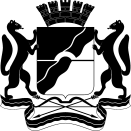 МЭРИЯгорода НовосибирскаДЕПАРТАМЕНТ ОБРАЗОВАНИЯГОРОДСКОЙ ЦЕНТРИНФОРМАТИЗАЦИИ«ЭГИДА»630112, г. Новосибирск,ул. Гоголя 188/1,Тел. 279-93-60egida@nios.ruНастоящий документ подтверждает, что статья «Использование пособий на основе ТРИЗ-технологии в работе по повышению уровня речевого развития дошкольников» воспитателя высшей квалификационной категории МКДОУ детский сад «Родничок» р. п. Линево Чуркиной Любови Геннадьевны опубликована в 81 выпуске (февраль, 2019 г.) электронной газеты «Интерактивное образование» – официальном издании Департамента образования мэрии города Новосибирска (свидетельство о регистрации – Эл № ФС 77-56919 от 29 января 2014 года). Адрес статьи в Интернете: http://io.nios.ru/articles2/100/10/ispolzovanie-posobiy-na-osnove-triz-tehnologii-v-rabote-po-povysheniyu-urovnya.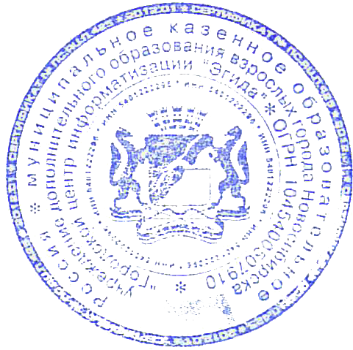 Директор МКУДПО ГЦИ «Эгида»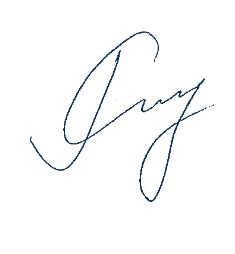 Р. Ю. Сюзяев